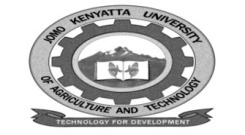 W1-2-60-1-6JOMO KENYATTA UNIVERSITY OF AGRICULTURE AND TECHNOLOGYUNIVERSITY EXAMINATIONS 2018/2019YEAR I SEMESTER I EXAMINATION FOR THE DEGREE OF BACHELOR OF SCIENCE IN ARCHITECTURAL STUDIESABA 2202:  STRUCTURES FOR ARCHITECTS IIDATE: DECEMBER  2018                                                                        TIME: 2  HOURSINSTRUCTIONS:  Answer question one (compulsory) and any other two questions.All workings must be clearly shown.  Use neat sketches.QUESTION ONEa.	i.	Differentiate between softwood and hardwood 			(1 mark)	ii.	Explain the term Engineered Lumber.				(1 mark)	iii.	What do you understand by the term Tensegrity.			(1 mark)b.	i.	Using the Ndarugo river bridge along Thika Road as an example, describe the 			structural  system used in its construction.				(3 marks)	ii.	Discuss the following types of Arches and their applicability.Pointed Arch							(2 marks)Semi-circular Arch						(2 marks)Segmented Arch 						(2 marks)Bucket Arch	 						(2 marks)c.	Using neat sketches, describe the following tensile structures.	i.	Air supported membranes.						(2 marks)	ii.	Cable Nets								(2 marks)	iii.	Shell structures.							(2 marks)	iv.	Monocoque structures. 						(2 marks)d.	A timber beam has a unformed load of 4km/m with a required span of 4.5m. Given 	4kN/m2, find the section modulus for the beam.				(4 marks)e.	Using a 300 ground slope, describe the concept of using a retaining wall in design.											(2 marks)QUESTION TWOa.	What is a suspended floor.							(2 marks)b.	State and briefly discuss the functional requirements of a suspended floor.(6 marks)c.	Using neat sketches, describe the types of suspended concrete slabs.	(12 marks)QUESTION THREEa.	i.	The following  information is indicated on a structural detail of a slab. 19r 10-01-			200 B1.  Explain the meaning of this information. 			(2 marks)	ii.	Toppings are important  in the structural  design of beams and slabs.  Explain.											(1 mark)b.	Using neat sketches, describe the following as used in structures. 	i.	Post and lintel								(2 marks)	ii.	Grain vault.								(2 marks)c.	Differentiate between a one way and two way slabs.			(4 marks)d.	Discuss the various  classifications of walls.					(9 marks)QUESTION FOURa.	Define the terms	i.	Foundation.								(2 marks)	ii.	Column.								(2 marks)b.	Discuss the design consideration for foundations.				(6 marks)c.	Using neat sketches, discuss the various structural  column types.		(4 marks)d.	Disucss the terms	i.	Slenderness Ratio							(2 marks)	ii.	Compression stress.							(2 marks)	iii.	Buckling.								(2 marks)